 CARTA DE AUTORIZACIÓN DE PUBLICACIÓN DE TESIS DIGITALES EN REPOSITORIO INSTITUCIONALDatos del documento:Autorización de publicación:A través de este formulario yo,  , RUT ,  autorizo al Sistema de Bibliotecas de la Universidad Central de Chile a publicar este documento en formato electrónico, en el sitio http://www.ucentral.cl/bibliotecas_repositorio, considerando que su reproducción es estrictamente con fines académicos, de investigación y difusión y que esta obra no será transferida a otros repositorios externos.El autor de la Tesis podrá seleccionar entre una de las licencias Creative Commons para la visualización de la tesis (Anexo 1)Seleccione la fecha en que desea publicar: Inmediata A contar de la siguiente fecha 	Seleccione el contenido que desea publicar Documento completo Solo referencia (Resumen y datos de la obra)Seleccione el contenido que desea publicar BY BY-NC BY-NC-SA BY-ND BY-SA BY-NC-NDFirma electrónica (opcional)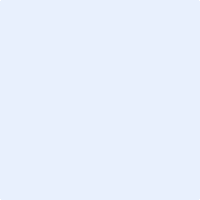 TIPOS DE LICENCIAS CREATIVE COMMONSRECONOCIMIENTO (BY)Se permite cualquier explotación de la obra, incluyendo una finalidad comercial, así como la creación de obras derivadas, la distribución de las cuales también está permitida sin ninguna restricción.RECONOCIMIENTO – NOCOMERCIAL (BY-NC)Se permite la generación de obras derivadas siempre que no se haga un uso comercial. Tampoco se puede utilizar la obra original con finalidades comerciales.RECONOCIMIENTO – NOCOMERCIAL – COMPARTIRIGUAL (BY-NC-SA)No se permite un uso comercial de la obra original ni de las posibles obras derivadas, la distribución de las cuales se debe hacer con una licencia igual a la que regula la obra original.RECONOCIMIENTO – NOCOMERCIAL – SINOBRADERIVADA (BY-NC-ND)No se permite un uso comercial de la obra original ni la generación de obras derivadas.RECONOCIMIENTO – COMPARTIRIGUAL (BY-SA)Se permite el uso comercial de la obra y de las posibles obras derivadas, la distribución de las cuales se debe hacer con una licencia igual a la que regula la obra original.RECONOCIMIENTO – SINOBRADERIVADA (BY-ND)Se permite el uso comercial de la obra, pero no la generación de obras derivadas.